CPT – GREIT Annual ConferenceThe Implications of Online Platforms and Technology on Taxation and Taxpayers’ Rights7 & 8 April 2022, University of AmsterdamWe build a tax system of the future with passion for technology and creativity What you can expect from the event in 2022 The year is 2022 and the world is changing. We embrace change, so we view this as an opportunity to help stakeholders, policy makers and the society to face new challenges with curiosity and creativity and to make informed decisions when addressing issues under the current tax system or introducing structural reforms. That is why we are uniting 36 excellent tax and tech experts to exchange ideas and strive for solutions for what could the tax system of the future look like:The tax system for a cashless, platform-based and technology-driven society. When?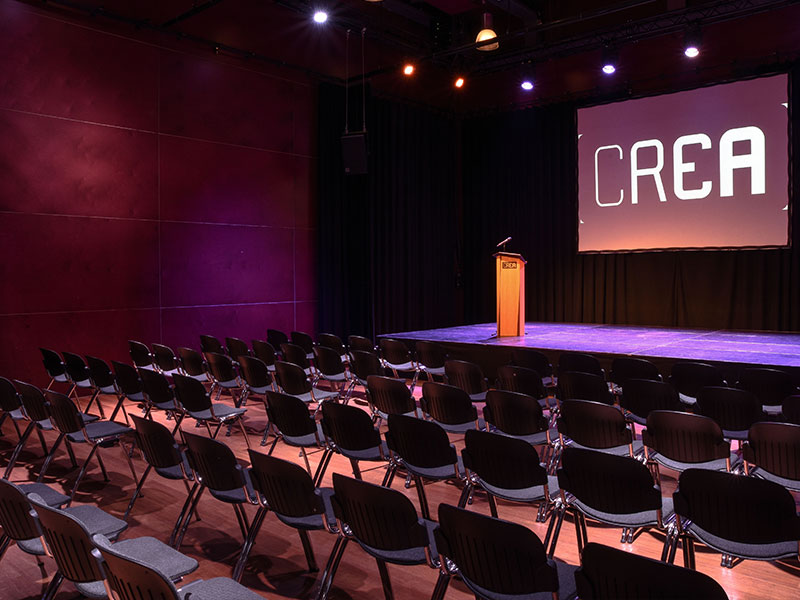 7-8 April 2022, 09:30Where? Nieuwe Achtergracht 170, 1018 WV AmsterdamHow to register? Please register by completing and sending the application form to ACTL-fdr@uva.nlThe main topics for 2022 GREIT Annual ConferenceThirty six speakers and moderators will share their vision of the future of the tax system. The main topics are:  Implications of platforms and technology on taxation and taxpayers’ rightsReporting and due-diligence obligations imposed on online platforms in relation to sellers in the sharing and gig economyOnline platforms and VAT reportingWorkforce in the digital era: the legal status of digital workers and its personal and business income tax implicationsThe implications of distributed ledger technologies (including blockchain) on tax systemsVirtual currencies, crypto-assets, NFTs and other implications of de-fi for tax systemsExplainable AI in tax lawFor more Information: Please follow the link to our website or contact Mr. Juan Manuel Vazquez, Academic Coordinator of the CPT project, j.m.vazquez@uva.nlSPEAKERS AND MODERATORS 2022Prof. Dr. Dennis WeberRaffaele RussoProf. Dr. Sjoerd DoumaDavid HadwickProf. Dr. Pasquale PistoneJasper van SchijndelDr. Nevia Cicin-ŠainJuan Manuel VázquezWillem-Jan Van VeenSven KuipersFrancesca VitaleRoland RietbergAlexander HentProf. dr. Mariken van HiltenDr. Giorgio BerettaProf. Joachim EnglischProf. Marie LamenschProf. Marta Papis-AlmansaProf. Dr. Ana Paula DouradoDr. Nuria Ramos MartínDr. Svitlana BuriakProf. Dr. Daniel SmitDr. Svetislav V. KosticShu-Chien ChenProf. Annabelle GawerDr. Dennis PostDr. Claudio CipolliniSascha JafariMarlies de RuiterPhilip KerfsDr. Luisa ScarcellaDr. Błazej KuzniackiProf. Evangelos KanoulasMarco AlmadaProf. Anthony NiblettProf Dr. Peter Fettke